College of Social and Behavioral Sciences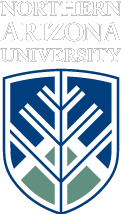 School of Communication			Phone: 928-523-2232PO Box 5619 					Fax: 928-523-1505Flagstaff, AZ 86011-5619Internship Information GuidelinesOrganization offering internship: Verde Valley Caregivers Coalition –A nonprofit that provides volunteers to help older adults in need of assistance to maintain their independence and quality of life at home.  Contact information: Linda M. Clark299 Van Deren, Suite 2, Sedona, AZ 86336Phone: (928) 204-1238Fax: (928) 203-9503Email: lindaclark@vvcaregivers.orgWhen internship is to take place (Fall, Spring, Summer, Ongoing): OngoingType of Internship Offered (Internship Title and Responsibilities): Communications/Event AssistantDuties to include: media relations, event promotion and publicity, and event planning/coordination. Paid/Unpaid (if paid, please put type of payment e.g. stipend or salary):  $800 Stipend per semesterTotal number of hours of work per week:  10-15 hoursTotal number of weeks (an academic semester for fall or spring is 16 weeks long, for the summer it is 12 weeks long):  16 weeks - fall/spring semesters; 12 - weeks for summerSpecial skills required (e.g. web design, Excel, Powerpoint, etc.):Excel, PowerPoint, Publisher, photography a plus.Please provide any additional information for interested students: Intern will assist the Development/Communications Manager. Great opportunity to help promote an organization that is developing a volunteer model to solve an important social issue.Students must have a minimum of a 2.5 GPA (on a 4.0 scale) and be seniors (89 credit hours) in order to qualify for formal internship credit. Students who have not achieved senior status are able to qualify for formal internship credit on a case-by-case basis. 